Програма підготовки до річного оцінювання з математики за курс базової загальної середньої освіти для учнів-екстернів КЗ «Дергачівський ліцей № 4» Дергачівської районної ради Харківської областіЗмістПояснювальна запискаПрограма Критерії оцінювання знань учнів Зразки завдань для проходження річного оцінюванняПояснювальна запискаОдним із головних завдань курсу математики є забезпечення умов для досягнення кожним учнем практичної компетентності. Практична компетентність є важливим показником якості математичної освіти, природничої підготовки молоді. Вона певного мірою свідчить про готовність молоді до повсякденного життя, до найважливіших видів суспільної діяльності, до оволодіння професійною освітою.Програма складена, виходячи з цілей, вимог і змісту навчання математики у школі, закладених у Державному стандарті освіти. Програма базується на основі програми «МАТЕМАТИКА. 5–9 класи. Навчальна програма для загальноосвітніх навчальних закладі» ( затверджена Наказом Міністерства освіти і науки України від 07.06.2017 № 804). Державні вимоги до рівня загальноосвітньої підготовки учнів представлені у програмі у вигляді переліку вмінь і навичок яких мають набути учні під час вивчення тієї чи іншої теми. Навчальний матеріалдля підготовки учнів-екстернів  до складання річного оцінювання з алгебри за курс базової загальної середньої освітиНавчальний матеріалдля підготовки учнів-екстернів  до складання річного оцінювання з геометрії за курс базової загальної середньої освітиКритерії оцінювання знань  учнівЗавдання для проведення річного оцінювання з математики охоплюють зміст чинної навчальної програми усього шкільного курсу. Учням-екстернам пропонується для виконання 2 контрольні роботи з алгебри і 2 контрольні роботи з геометрії  відповідно до програм 9 класу. Кожна робота налічує 3 варіанти.Кожен варіант налічує 19 тестових завдань різних типів та рівнів складності: - тестові завдання з вибором однієї правильної відповіді 1-12.  Використовуються для оцінювання основних знань та умінь з теми. Завдання вважається виконаним правильно, якщо позначено тільки одну відповідь. Правильна відповідь на завдання 1-6 оцінюється 1 балом, 7-12 оцінюється 2 балами. Загальна кількість балів – 18;- тестові завдання 13-14 на визначення відповідності. Завдання такого типу передбачають вибір взаємопов’язаних понять і встановлення між ними логічних зв’язків. За одну правильно визначену відповідність або послідовність – 1 бал. Загальна кількість балів – 8. - тестові завдання 15-18 з відкритою короткою відповіддю. Оцінюються 3 балами за правильну відповідь. Загальна кількість балів - 12.тестове завдання 19, що вимагає розгорнутої відповіді оцінюється максимально у 6 балів, залежно від повноти розв’язку. Загальна кількість балів - 6.Отже, виконавши правильно всі завдання учень може отримати 44 бали.Відповідність набраних балів оцінкам за 12-бальною шкалою.Зразок завданняЧастина першаЗавдання 1.1.–1.12. мають чотири варіанти відповіді, серед яких лише ОДНА ПРАВИЛЬНА. Оберіть правильну відповідь і позначте її у бланку відповідей. 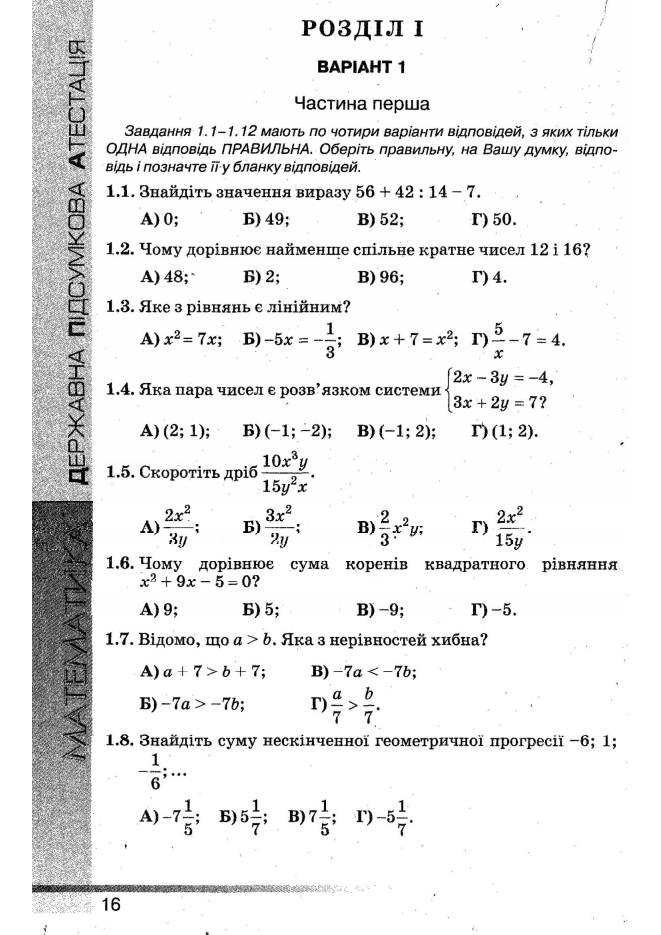 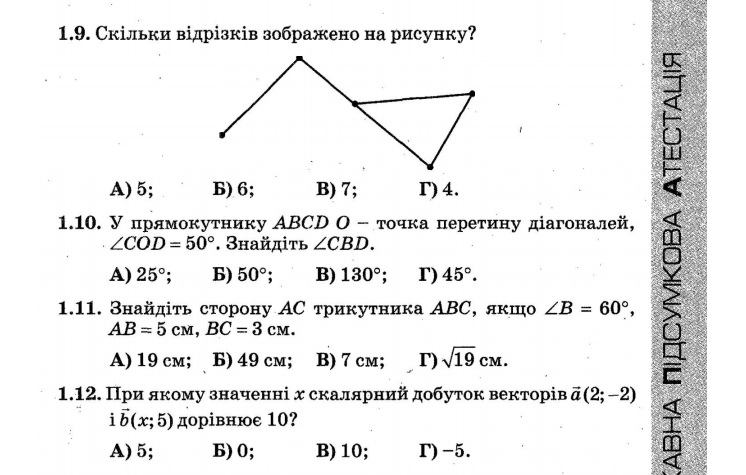 Частина другаРозв’яжіть завдання 2.1-2.4. Запишіть відповідь у бланк відповідей.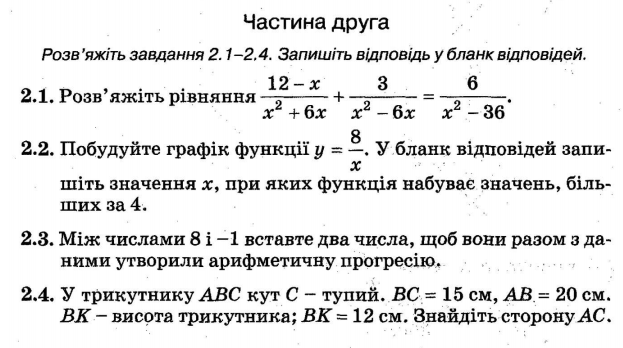 Частина третяРозв’язання задач 3.1-3.3.повинно мати обґрунтування. У ньому необхідно записати послідовні логічні дії і пояснення, зробити посилання на математичні факти, з яких випливає те чи інше твердження. Якщо потрібно, проілюструйте розв’язання схемами, графіками, таблицями.3.1. Знайти чотири послідовні непарі натуральні числа, якщо добуток другого і третього числа на 111 більше, ніж потроєна сума першого і четвертого чисел.3.2. Розв’яжіть систему рівнянь  3.3. Доведіть, що чотирикутник АВСD з вершинами в точках А(3; –1), В(2; 3), С(–2; 2), D(–1;–2) є прямокутником.Очікувані результати навчально-пізнавальної діяльності учнівЗміст навчального матеріалуТема 1. НЕРІВНОСТІ (14 год)Тема 1. НЕРІВНОСТІ (14 год)Учень/учениця:наводить приклади: числових нерівностей; нерівностей зі змінними; лінійних нерівностей з однією змінною; подвійних нерівностей;пояснює що таке об’єднання та перетин числових проміжків;формулює:·  	властивості числових нерівностей, властивості нерівностей зі змінною;·  означення: розв’язку лінійної нерівності з однією змінною, рівносильних нерівностей;обґрунтовує властивості числових нерівностей;зображує на координатній прямій: об’єднання та перетин числових проміжків, задані нерівностями числові проміжки; виконує обернене завдання;записує розв’язки нерівностей та їх систем у вигляді об’єднання числових проміжків або у вигляді відповідних нерівностей;розв’язує: лінійні нерівності з однією змінною; системи лінійних нерівностей з однією змінноюЧислові нерівності. Основні властивості числових нерівностей.Нерівності зі змінними. Лінійні нерівності з однією змінною.Числові проміжки.Рівносильні нерівності.Системи лінійних нерівностей з однією змінноюТема 2. КВАДРАТИЧНА ФУНКЦІЯ  (20 год)Тема 2. КВАДРАТИЧНА ФУНКЦІЯ  (20 год)Учень/учениця:наводить приклади квадратичної функції;обчислює значення функції в точціпояснює перетворення графіків функції: f(x)→f(x)+а;  f (x) →f (x+а); f (x) → kf (x), f (x) → – f(x); алгоритм побудови графіка квадратичної функції;характеризує функцію за її графікомрозв’язує вправи, що передбачають: побудову графіка квадратичної функції; розв’язування квадратних нерівностей; знаходження розв’язків систем двох рівнянь з двома змінними, з яких хоча б одне рівняння другого степеня; складання і розв’язування систем рівнянь з двома змінними як математичних моделей прикладних задачВластивості функції. Нулі функції, проміжки знакосталості, зростання і спадання функції, найбільше та найменше значення функції.Перетворення графіків функцій.Квадратична функція, її графік і властивості.Квадратна нерівність. Система двох рівнянь з двома змінними.Система двох рівнянь з двома змінними як математична модель прикладної задачіТема 3. ЧИСЛОВІ ПОСЛІДОВНОСТІ (10 год)Тема 3. ЧИСЛОВІ ПОСЛІДОВНОСТІ (10 год)Учень/учениця:наводить приклади: числової послідовності; арифметичної та геометричної прогресій;формулює означення і властивості арифметичної та геометричної прогресій;записує і пояснює:·   формули: n-го  члена арифметичної та геометричної прогресій, суми перших n членів цих прогресій;·   властивості арифметичної та геометричної прогресійрозв’язує вправи, що передбачають: обчислення членів прогресії; задання прогресій за даними їх членами або співвідношеннями між ними; обчислення сум перших n членів арифметичної й геометричної прогресій; використання формул загальних членів і сум прогресій для знаходження невідомих елементів прогресійЧислові послідовності. Арифметична та геометрична прогресії, їх властивості. Формули n-го члена арифметичної та геометричної прогресій. Формули суми перших n членів арифметичної та геометричної прогресійТема 4. ОСНОВИ КОМБІНАТОРИКИ, ТЕОРІЇ ЙМОВІРНОСТЕЙ ТА СТАТИСТИКИ (8 год)Тема 4. ОСНОВИ КОМБІНАТОРИКИ, ТЕОРІЇ ЙМОВІРНОСТЕЙ ТА СТАТИСТИКИ (8 год)Учень/учениця:наводить приклади: випадкових подій, подання статистичних даних у вигляді таблиць, діаграм, графіків, застосування правил комбінаторикипояснює, що таке: частота випадкової події, ймовірність випадкової подіїзнаходить, відбирає і впорядковує інформацію з доступних джерелрозв’язує задачі, що передбачають:використання комбінаторних правил суми та добутку; знаходження ймовірності випадкової події; обчислення частоти випадкової події; подання статистичних даних у вигляді таблиць, діаграм, графіківОсновні правила комбінаторики. Частота та ймовірність випадкової події. Початкові відомості про статистику. Способи подання даних та їх обробкиОчікувані результати навчально-пізнавальної діяльності учнівЗміст навчального матеріалуТема 1. КООРДИНАТИ НА ПЛОЩИНІ (8 год)Тема 1. КООРДИНАТИ НА ПЛОЩИНІ (8 год)Учень/учениця:наводить приклади співвідношень, указаних у змісті;пояснює:·   що таке синус, косинус, тангенс кутів від 0° до 180°; рівняння фігури;·   як можна задати на координатній площині: пряму; коло;формулює теореми про: 
відстань між двома точками; координати середини відрізка;записує та пояснює:·   формули координат середини відрізка, відстані між двома точками;·   рівняння кола, прямої;зображує та знаходить на малюнках геометричну фігуру (пряму, коло) за її рівнянням у заданій системі координат;обчислює:·      координати середини відрізка;·      відстань між двома точками, заданих своїми координатами;доводить теорему про: відстань між двома точками; координати середини відрізка;застосовує вивчені формули й рівняння фігур до розв’язування задачСинус, косинус, тангенс кутів від 0° до 180°.Тотожності:sin (180° – α) = sin α;cos (180° – α) = – cos α.Координати середини відрізка.Відстань між двома точками із заданими координатами.Рівняння кола і прямоїТема 2. ВЕКТОРИ НА ПЛОЩИНІ  (12 год)Тема 2. ВЕКТОРИ НА ПЛОЩИНІ  (12 год)Учень/учениця:наводить приклади: рівних, протилежних, колінеарних векторів;пояснює:·      що таке: вектор; модуль і напрям вектора; одиничний вектор; нуль-вектор; колінеарні вектори; протилежні вектори; координати вектора; сума і різниця векторів; добуток вектора на число;·      як задати вектор;·      як відкласти вектор від заданої точки;·      за якими правилами знаходять: суму векторів; добуток вектора на число;формулює:·      означення: рівних векторів; скалярного добутку векторів;·      властивості: дій над векторами; зображує і знаходить на малюнках: вектор; вектор, рівний або протилежний даному, колінеарний із даним, у т. ч. за його координатами; вектор, що дорівнює сумі (різниці) векторів, добутку вектора на число;обчислює:·  	координати вектора, суми (різниці) векторів, добутку вектора на число;·  	довжину вектора, кут між двома векторами;обґрунтовує: рівність, колінеарність векторів;застосовує вивчені означення й властивості до розв’язування задачВектор. Модуль і напрям вектора. Рівність векторів. Координати вектора. Додавання і віднімання векторів. Множення вектора на число. Колінеарні вектори. Скалярний добуток векторівТема 3. РОЗВ’ЯЗУВАННЯ ТРИКУТНИКІВ (10 год)Тема 3. РОЗВ’ЯЗУВАННЯ ТРИКУТНИКІВ (10 год)Учень/учениця:пояснює, що означає «розв’язати трикутник»;формулює теорему: косинусів; синусів;записує та пояснює формули площі трикутника (Герона; за двома сторонами і кутом між ними);зображує та знаходить на малюнках елементи трикутника, необхідні для обчислення його невідомих елементів;обчислює: довжини невідомих сторін та градусні міри невідомих кутів трикутника; площі трикутників;застосовує вивчені формули й властивості до розв’язування задачТеореми косинусів і синусів.Формули для знаходження площі трикутникаТема 4. Правильні многокутники. Довжина кола. Площа круга (10 год)Тема 4. Правильні многокутники. Довжина кола. Площа круга (10 год)Учень/учениця:наводить приклади геометричних фігур, указаних у змісті;пояснює, що таке: дуга кола; довжина кола; площа круга; правильний многокутник (трикутник, чотирикутник, шестикутник), вписаний у коло та описаний навколо кола;співвідносить з об'єктами навколишньої дійсності вказані у змісті фігури;обчислює:  радіус кола за стороною вписаного в нього правильного многокутника (трикутника, чотирикутника, шестикутника) і навпаки; радіус кола за стороною описаного навколо нього правильного многокутника (трикутника, чотирикутника, шестикутника) і навпаки; довжини кола і дуги кола; площі круга, сектора будує; правильний трикутник, чотирикутник, шестикутник;застосовує вивчені означення, властивості та формули до розв’язування задачПравильний многокутник, його види та властивості. Правильний многокутник, вписаний у коло та описаний навколо кола.Довжина кола. Довжина дуги кола.Площа круга та його частинТема 5. ГЕОМЕТРИЧНІ ПЕРЕМІЩЕННЯ (6 год)Тема 5. ГЕОМЕТРИЧНІ ПЕРЕМІЩЕННЯ (6 год)Учень/учениця:наводить приклади:· фігур та їх образів при геометричних переміщеннях, указаних у змісті; фігур, які мають центр симетрії, вісь симетрії; рівних фігур;пояснює, що таке: переміщення (рух); образ фігури при геометричному переміщенні; фігура, симетрична даній відносно точки (прямої); симетрія відносно точки (прямої); паралельне перенесення; поворот; рівність фігур;формулює:·   означення: рівних фігур; ·   властивості: переміщення; симетрії відносно точки (прямої); паралельного перенесення; повороту;зображує і знаходить на малюнках фігури, в які переходять дані фігури при різних видах переміщень;обґрунтовує: симетричність двох фігур відносно точки (прямої); наявність у фігури центра (осі) симетрії; рівність фігур із застосуванням переміщень;застосовує вивчені означення й властивості до розв’язування задачПереміщення (рух) та його властивості.Симетрія відносно точки і прямої, поворот, паралельне перенесення.Рівність фігурРозв’язує задачі на: знаходження невідомих елементів реальних об’єктів; знаходження площ реальних об’єктів, покриття площини правильними многокутниками тощоРозв’язує задачі на: знаходження невідомих елементів реальних об’єктів; знаходження площ реальних об’єктів, покриття площини правильними многокутниками тощоКількість балів1-23-45-67-1011-1415-1819-2425-3031-3839-4041-4243-44Оцінка123456789101112